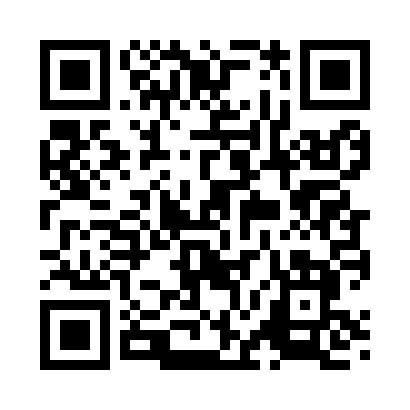 Prayer times for Duveneck, Wisconsin, USAMon 1 Jul 2024 - Wed 31 Jul 2024High Latitude Method: Angle Based RulePrayer Calculation Method: Islamic Society of North AmericaAsar Calculation Method: ShafiPrayer times provided by https://www.salahtimes.comDateDayFajrSunriseDhuhrAsrMaghribIsha1Mon3:215:1212:555:028:3710:282Tue3:225:1312:555:028:3710:273Wed3:235:1312:555:028:3710:274Thu3:245:1412:555:028:3710:265Fri3:255:1512:565:028:3610:266Sat3:265:1512:565:028:3610:257Sun3:275:1612:565:028:3610:248Mon3:285:1712:565:028:3510:239Tue3:305:1812:565:028:3510:2210Wed3:315:1812:565:028:3410:2111Thu3:325:1912:565:028:3410:2012Fri3:335:2012:575:028:3310:1913Sat3:345:2112:575:028:3210:1814Sun3:365:2212:575:028:3210:1715Mon3:375:2312:575:018:3110:1616Tue3:395:2312:575:018:3010:1517Wed3:405:2412:575:018:2910:1318Thu3:415:2512:575:018:2910:1219Fri3:435:2612:575:018:2810:1120Sat3:445:2712:575:018:2710:0921Sun3:465:2812:575:008:2610:0822Mon3:475:2912:575:008:2510:0723Tue3:495:3012:575:008:2410:0524Wed3:505:3112:574:598:2310:0425Thu3:525:3212:574:598:2210:0226Fri3:545:3312:574:598:2110:0027Sat3:555:3412:574:588:209:5928Sun3:575:3512:574:588:199:5729Mon3:585:3612:574:588:189:5530Tue4:005:3812:574:578:169:5431Wed4:015:3912:574:578:159:52